English Department – KS3 Homework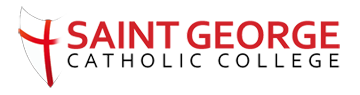 Year: 	8		Term:	T3B		Scheme of Work: Intro to PoetryYour teacher will direct you to complete the appropriate tasks, with specific deadlines. Make a note of which tasks have been completed over the course of a Scheme of Work‘Not My Business’ by Niyi Osundare

They picked Akanni up one morning
Beat him soft like clay
And stuffed him down the belly 
Of a waiting jeep.		    What business of mine is itSo long they don't take the yam
From my savouring mouth?

They came one night
Booted the whole house awake
And dragged Danladi out,
Then off to a lengthy absence.What business of mine is itSo long they don't take the yamFrom my savouring mouth?

Chinwe went to work one day
Only to find her job was gone:
No query, no warning, no probe -  
Just one neat sack for a stainless record.
What business of mine is it
So long they don't take the yamFrom my savouring mouth?
And then one evening
As I sat down to eat my yam
A knock on the door froze my hungry hand.The jeep was waiting o my bewildered lawn
Waiting, waiting in its usual silence.PREPARECONSOLIDATEDEEPENLearn and practise the following poetic devices, writing two examples for each:SimilePersonificationMetaphorAnaphoraCaesuraAlliterationAssonanceImageryRead Passport by Mahmoud Darwish and answer the following questions in P.E.E.E format:What is the message?How does the poet feel?How do you, as a reader, feel towards the poet?Choose a poet from the 19th century, and research their lives, and their work. What subjects did they write about, and why? Use this information to create an informative poster on Victorian lifeChallenge: include quotations from the poet’s work to support your ideas on Victorian life.Research the rules for a Haiku and a Limerick and write 3 examples of each.You can choose any topic to base them on.Research the context of the poet and read ‘Not My Business’ by Niyi Osundare and answer the following question in a P.E.E.E format:How does the poet present their attitudes on the violence in Nigeria?Create your own poem around the theme of conflict and what conflict means to you.The poem can be written in any form but you must show an understanding of how to use a range of poetic devices for effect